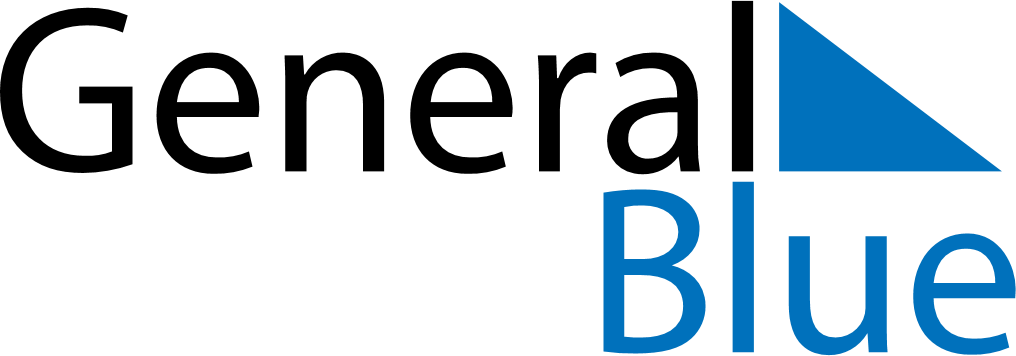 October 2026October 2026October 2026South KoreaSouth KoreaMONTUEWEDTHUFRISATSUN1234National Foundation Day567891011Hangul Day1213141516171819202122232425262728293031